Soutěž o plakát na Scholu PragensisSoutěž na vytvoření reklamního plakátu k veletrhu pražského školství a vzdělávání Schola Pragensis 2021Hlavní město PrahaMagistrát hlavního města PrahyOdbor školství, mládeže a sportuvyhlašuje soutěž vytvoření reklamního plakátu k veletrhu pražského školství a vzděláváníPředmětem soutěže je navrhnout plakát pro 26. ročník veletrhu a přehlídky pražských středních, vyšších odborných škol a vzdělávání Schola Pragensis 2021 za níže specifikovaných podmínek.Soutěž je vyhlášena jako veřejná, neanonymní. Je určena všem žákům a studentům škol, které se rozhodnou pro účast jako vystavovatelé na 26. ročníku výstavy Schola Pragensis 2021.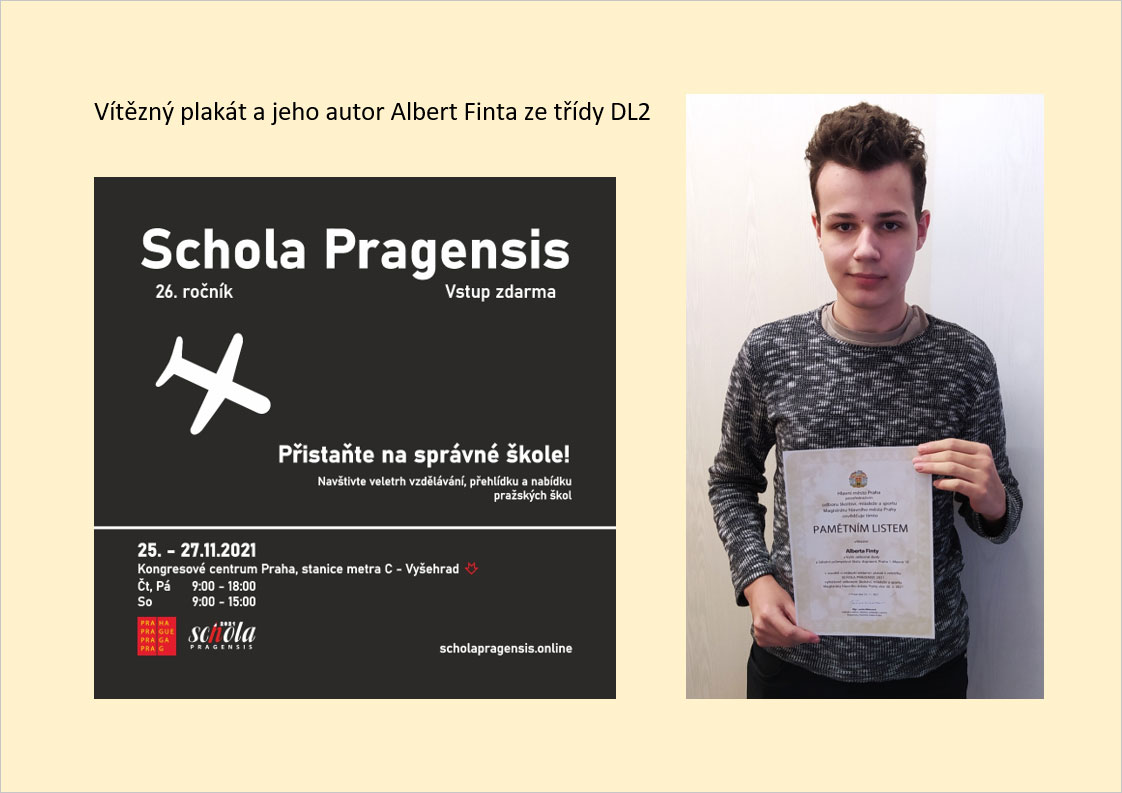 Ukázka vítězných návrhů z minulých let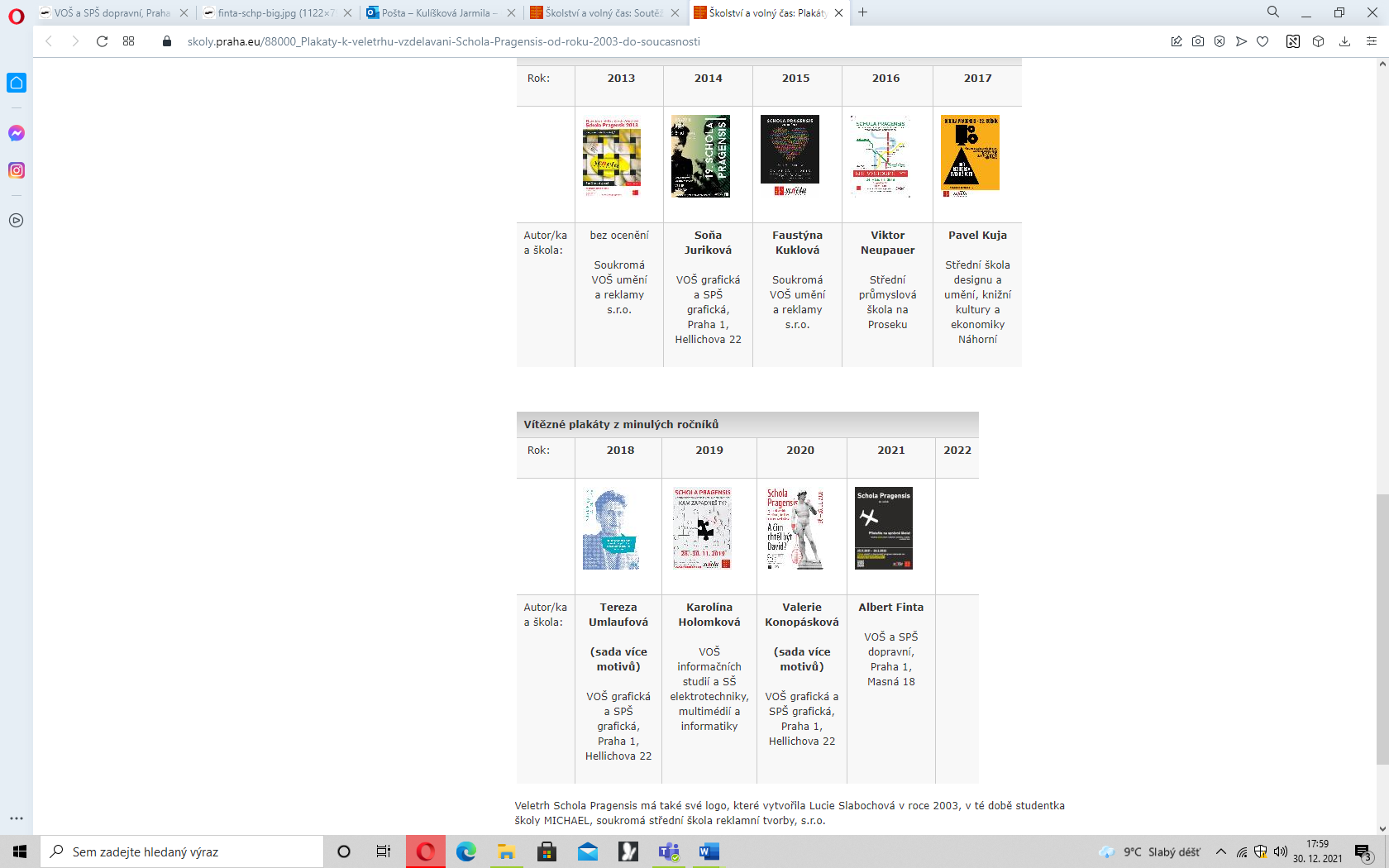 Přistaň na správné škole! Veletrh pražských středních škol Schola Pragensis 2021 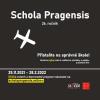 26. ročník veletrhu Schola Pragensis bude podruhé za sebou pouze online. Základním mottem veletrhu je „Přistaň na správné škole!“, které vychází z vítězného motivu plakátu pro veletrh Schola Pragensis 2021, jehož autorem je student Albert Finta z Vyšší odborná školy a Střední průmyslové školy dopravní, Praha 1, Masná 18.